Witam bardzo serdecznie całą społeczność szkolną!Za nami I EDYCJA PROJEKTU pt.” Zdrowa 7”.  DZIEKUJEMY ZA WASZE ZAANGAŻOWANIE I CHĘĆ DZIELENIA SIĘ POMYSŁAMI NA ZDROWE I SMACZNE PRZEPISY.  A co przed Nami? Oczywiście następna edycja innowacji czyli  ROK EKSPERYMENTOWANIA I DZIELENIA SIĘ PASJĄ DO GOTOWANIA   Na pewno są wśród Was osoby, które o tym nie słyszały, to teraz kilka słów wstępu dla Was!Każdy z nas uwielbia gotować, a jeśli można przy tym trochę dobrze bawić i eksperymentować , to coś dla Was. Nie ważne ile masz lat! Czy jesteś przedszkolakiem, uczniem, rodzicem, nauczycielem czy pracownikiem naszej szkoły. Właśnie dla Nas wszystkich został stworzony ten projekt. W każdym miesiącu na stronie internetowej szkoły dowiemy się jakie produkty wyznaczają Nam kierunek gotowania! Robimy zdjęcie bądź nagrywamy filmik, który pokaże nam moment przygotowań, samego gotowania i efekt końcowy. Do tego załączasz przepis (jeśli nie jest Twój autorski napisz skąd czerpałeś/aś inspirację) wysyłasz to na maila zdrowa7@sp7chojnice.pl i gotowe! To naprawdę proste!!!Najciekawsze prezentacje i przepisy zostaną opublikowane w szkolnej książce kucharskiej podczas Festynu Ekologicznego! 3,2,1…STARTUJEMY!Październik – cudowny, jesienny miesiąc, w którym można zatopić się w jesiennych przepisach z jabłkami, śliwkami i  nie tylko. Potem konsumpcja wieczornych potraw  w gronie najbliższych . Niech jesienny czas przyniesie Nam zabawę w kuchni i wyczarujmy pyszne i zdrowe potrawy z marchewki i śliwki.Marchewka wita i o zdrowie pyta?!	Dlaczego warto jeść marchewkę?Beta-karoten pozytywnie wpływa na nasz wzrok oraz skóręZawiera mnóstwo witamin np. K,C,B6 oraz minerałówSprzyja utracie kilogramówPosiada właściwości antynowotworoweCzy wiecie, że marchewka nie zawsze jest pomarańczowa? Fioletowe i czarne marchewki zawierają antocyjany, będące jednocześnie barwnikami i silnymi antyoksydantami. Marchew czerwona obfituje w likopen – to ten sam przeciwutleniacz, który odpowiada za czerwony kolor pomidorów. Odmiana żółta jest zaś źródłem beta-karotenu, choć nie w tak dużej ilości jak pomarańczowa. Marchewka ma również swoje internetowe muzeum, które założył Brytyjczyk John Stolarczyk a Portugalczycy uwielbiają z niej dżem. Kochani pokażcie co wyczarujecie z naszej pomarańczowej królowejWPADŁEŚ JAK ŚLIWKA W KOMPOT!Dlaczego śliwka?Działają korzystnie na trawienie.Zapobiegają zaparciom.Działają przeciwmiażdżycowo i antynowotworowo.Czy wiecie, że W XIX w. przekrojoną i posypaną pieprzem suszoną śliwkę przykładano do bolącego zęba. Podobno ból przechodził w mgnieniu oka! Na świeci istnieje 6 tysięcy odmian śliwki. Kochani Wasza kuchnia to Wasze królestwo zatem do dzieła. Wyczarujcie pyszne potrawy na słodko, na słono a może pikantnie? Czekamy na wasze przepisy z ogromną niecierpliwością!ZOSTAŃ MISTRZEM W SWOJEJ KUCHNI !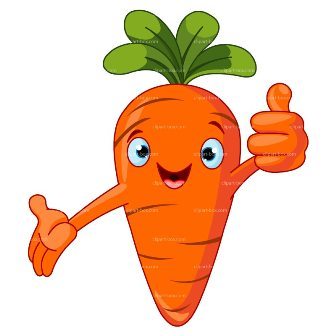 